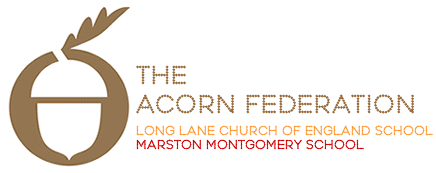 Garden Class ThemesSpring Term 2022